12 июля 2018 года в 20.00 работники культуры Верхнеграчинского ЦПСДК провели тематический час "Наркомания - наша боль и беда". Вместе с подростками рассмотрели и выяснили причины, толкающие подростков к употреблению наркотических веществ. Вместе нарисовали и разукрасили плакат под названием «Наш выбор".В ходе беседы все пришли к выводу, что нужно выбирать  жизнь и здоровый образ жизни. 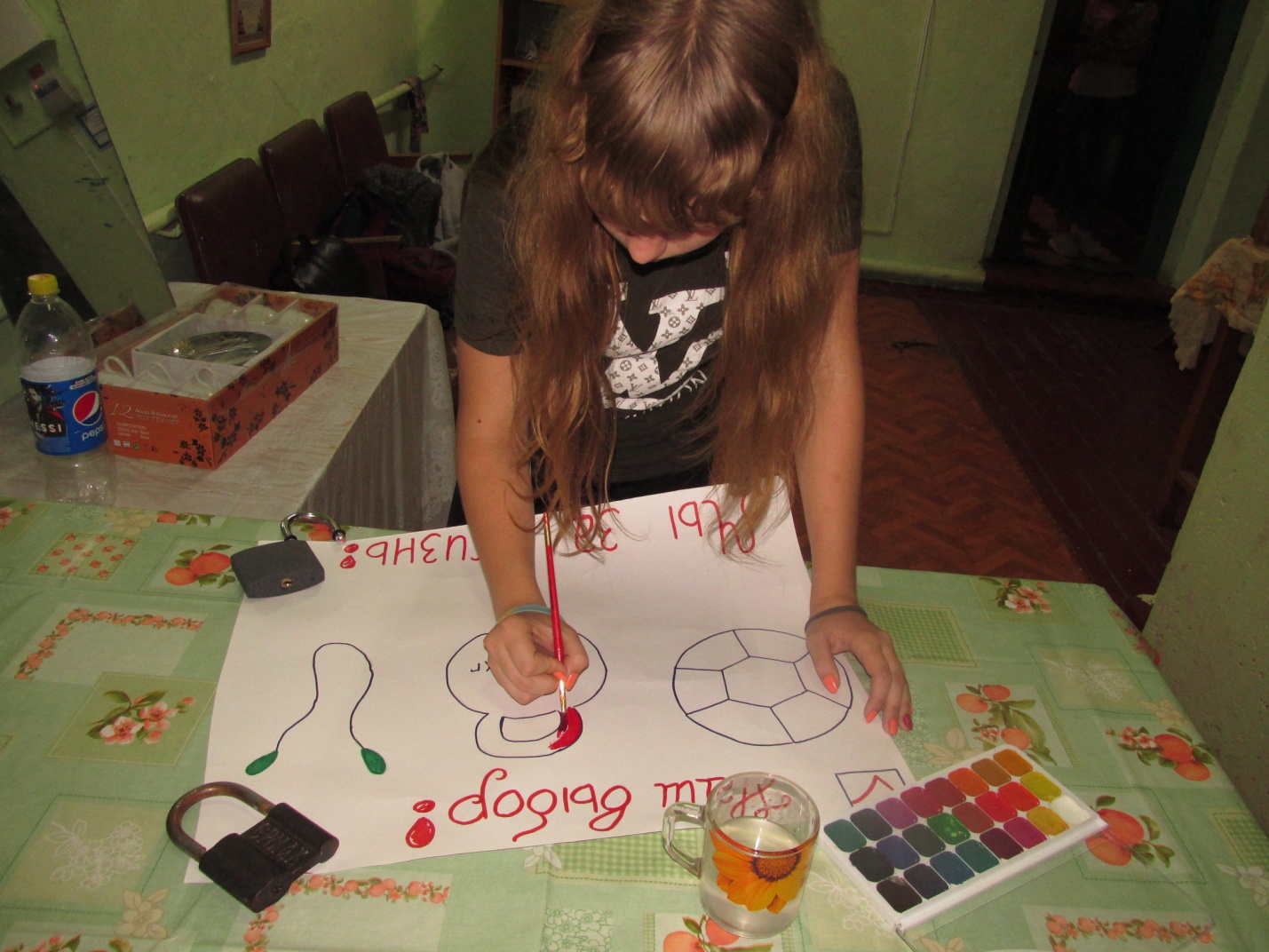 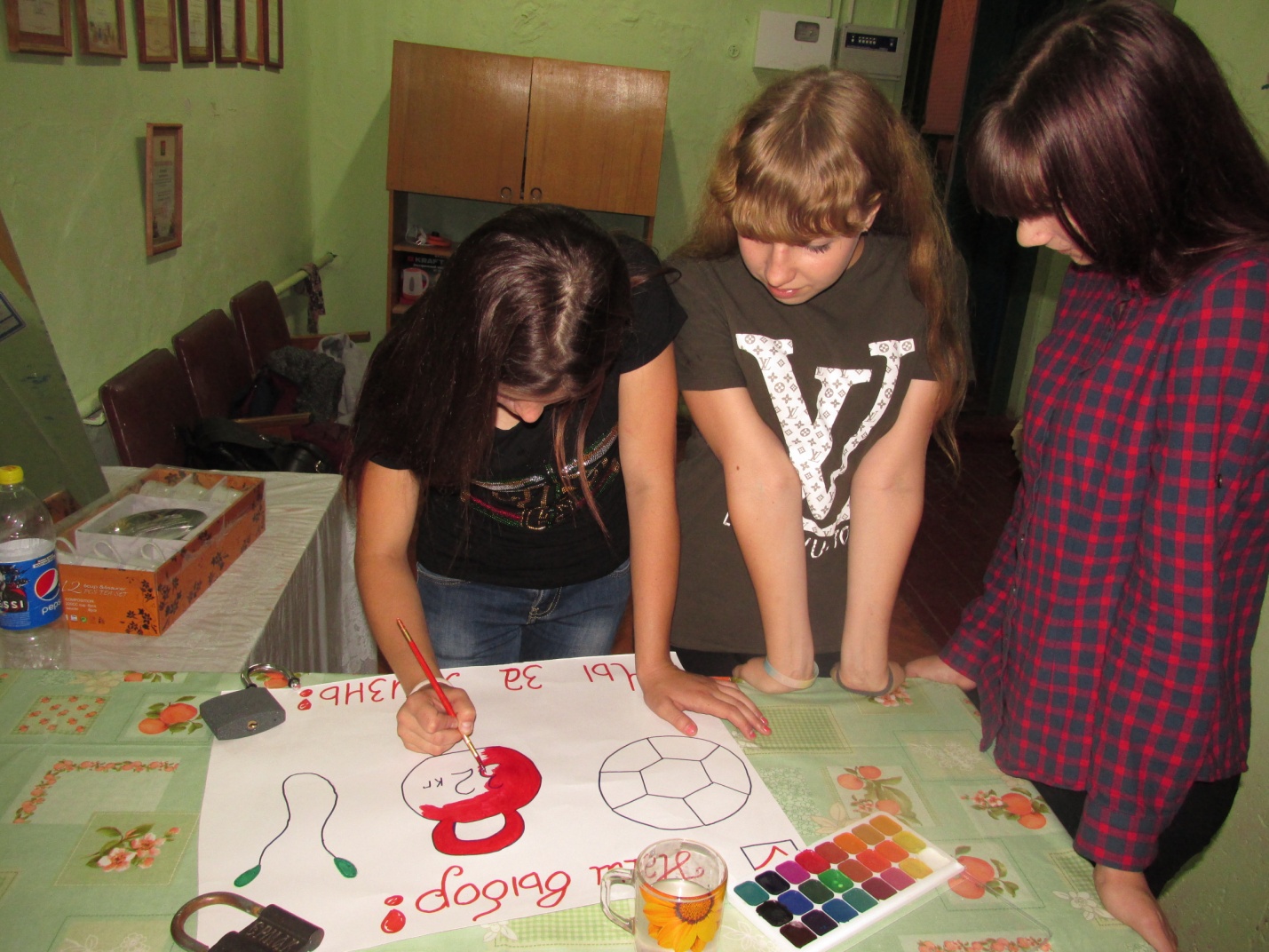 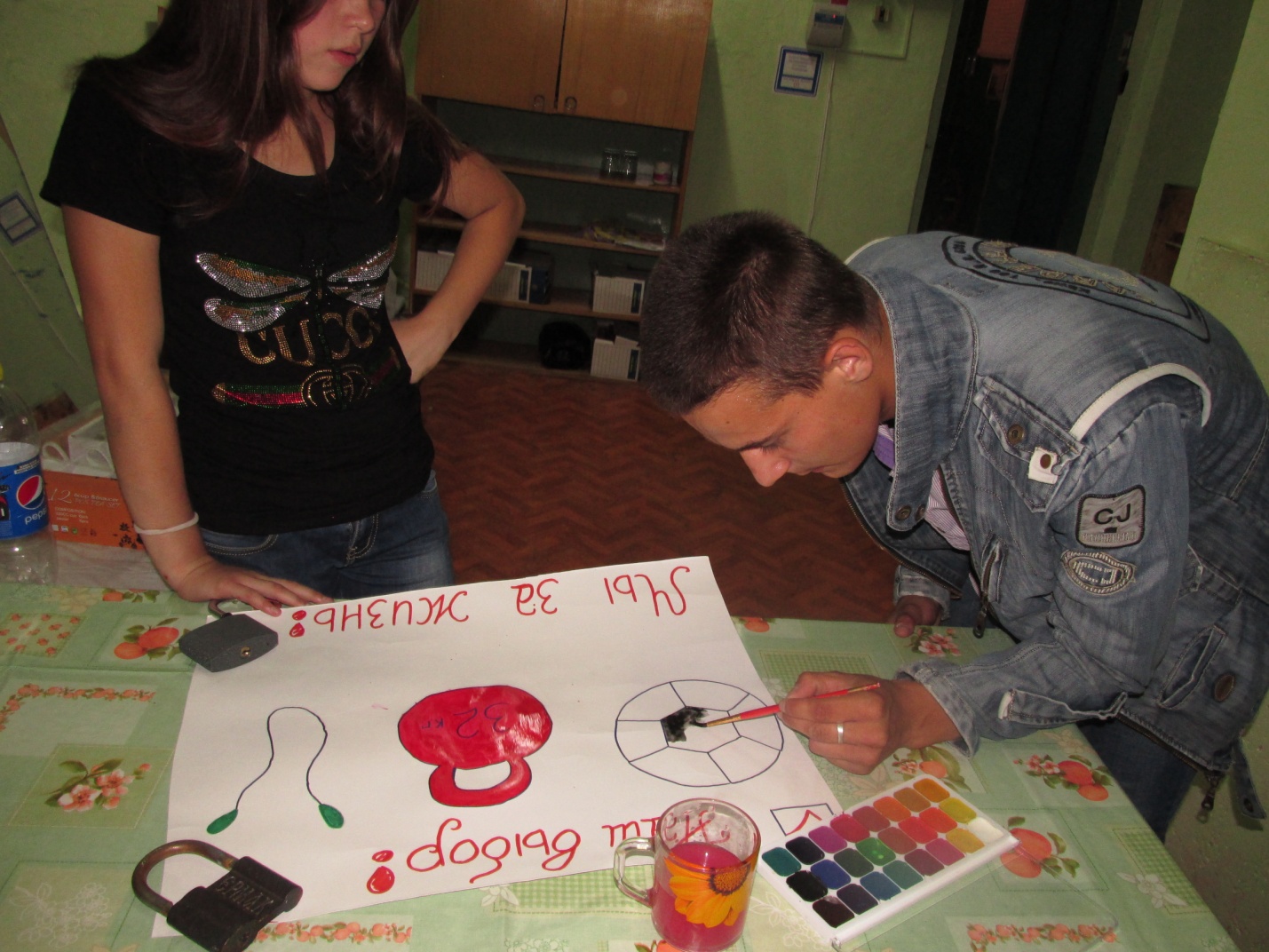 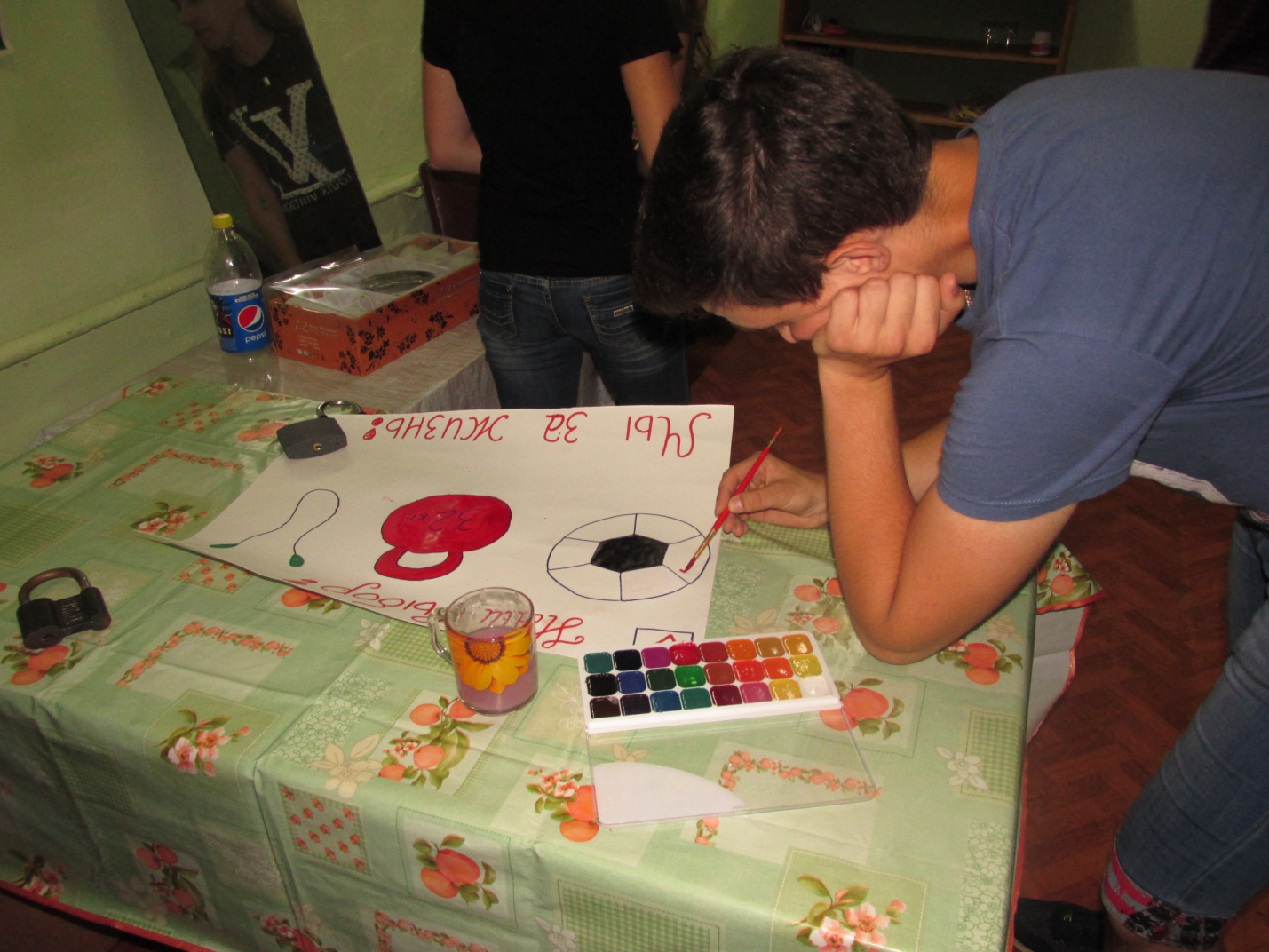 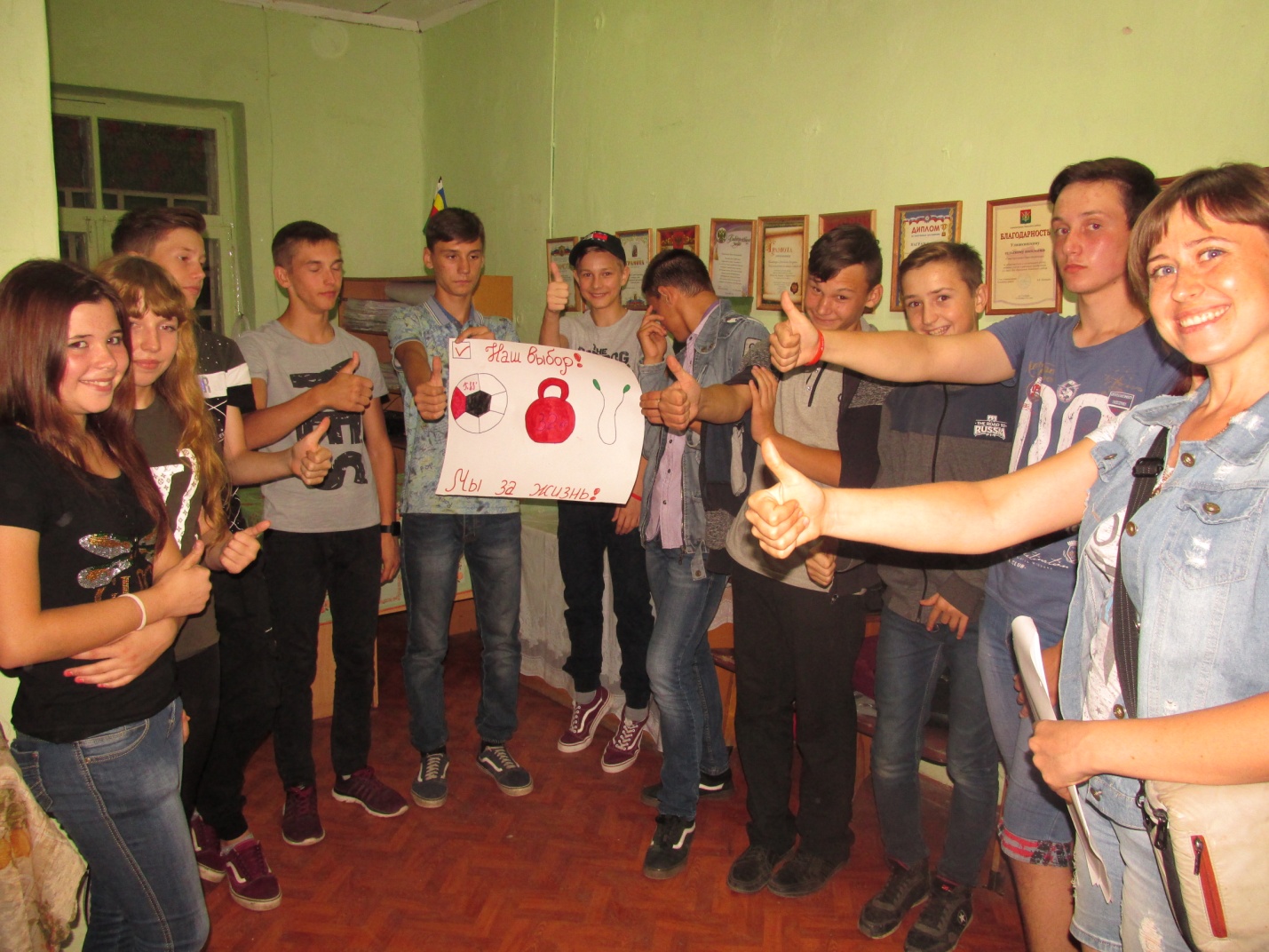 